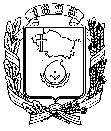 АДМИНИСТРАЦИЯ ГОРОДА НЕВИННОМЫССКАСТАВРОПОЛЬСКОГО КРАЯПОСТАНОВЛЕНИЕ31.05.2022                                    г. Невинномысск                                     № 768О внесении изменений в состав комиссии по делам несовершеннолетних и защите их прав при администрации города Невинномысска, утвержденный постановлением главы города Невинномысска от 24 августа . № 2011В связи с кадровыми изменениями, постановляю:Внести в состав комиссии по делам несовершеннолетних и защите их прав при администрации города Невинномысска, утвержденный постановлением главы города Невинномысска от 24 августа . № 2011 «О создании комиссии по делам несовершеннолетних и защите их прав при администрации города Невинномысска» (далее – комиссия), следующие изменения:исключить из состава комиссии Олешкевич Т.А.;указать новую должность Евдоченко Екатерины Сергеевны – первый заместитель главы администрации города Невинномысска, председатель комиссии.Глава города Невинномысска Ставропольского края                                                                 М.А. МиненковПроект подготовил:Начальник отдела по обеспечению деятельности комиссии по делам несовершеннолетних и защите их прав администрации города Невинномысска                                     Л.А. КузнецоваПроект визируют:Первый заместитель главы администрации города Невинномысска                                        В.Э. СоколюкПервый заместитель главыадминистрации города Невинномысска                                      Е.С. ЕвдоченкоЗаместитель главыадминистрации города Невинномысска                                      А.А. СавченкоНачальник общего отдела администрации города Невинномысска                              И.Г. БелоцерковскаяНачальник правового управленияадминистрации города Невинномысска                                        Е.Н. Дудченко